Приложение  к приказу  № 44 от 27.07.2017 г.Конкурсная документация по проведению открытого конкурса по определению подрядной организации для выполнения  работ по благоустройству территорий общего пользованияМесто выполнения Работ: Республика Коми, Усть-Вымский район п. ЖешартI. ОБЩИЕ СВЕДЕНИЯСпособ определения подрядчика: открытый конкурс. 2. Предмет конкурса:  право заключения договора подряда на выполнение работ по благоустройству территорий общего пользования.         3. Место выполнения Работ: Республика Коми, Усть-Вымский район п. Жешарт.         4. Заказчик:  управляющая организация ООО «Услуга» (ООО «Услуга).         5. Организатор конкурса: администрация городского поселения «Жешарт» во взаимодействии с Заказчиком.         6. Начальная (максимальная) цена договора подряда: 607 161,98 рублей.         7. Крайним сроком подачи конкурсных заявок является день и час вскрытия конвертов с конкурсными заявками. Заявки  подаются по адресу: п. Жешарт, ул. Мира, д. 11 администрация городского поселения «Жешарт» кабинет руководителя отдела строительства ЖКХ, имущественных и земельных отношений, реализации жилищных программ.  Часы работы с 8.00 до 16.15, перерыв на обед с 12.00 до 13.00.	8. Вскрытие конвертов  с конкурсными заявками будет произведено в 09 часов 00 минут 14 августа 2017 года по адресу: п. Жешарт, ул. Мира, д.11 актовый зал.На процедуру вскрытия конвертов приглашаются представители всех претендентов на участие в конкурсе. Полномочия представителя должны быть подтверждены доверенностью.	9. Официальное извещение о проведении конкурса публикуется на официальном сайте администрации городского поселения «Жешарт» gpzheshart@yandex.ru  не  позднее, чем за 10 дней до даты проведения конкурса.	10. Участники конкурса предоставляют обеспечение заявки в размере 2% начальной (максимальной) цены договора подряда, что составляет  12 143,24 рубля. Средства обеспечения заявки должны быть перечислены:          Реквизиты счета для перечисления денежных средств в качестве обеспечения заявки:Банк получателя: Отделение - № 8617 Сбербанка России г. Сыктывкар (Финансовое управление администрации МР «Усть-Вымский» на лицевой счет С9250030016-Аджеш), р/сч 40302810328005008903, ИНН 1116009950, КПП 111601001, БИК 048702640, ОКАТО 87244555000.	11. Официальные результаты открытого конкурса публикуются на сайте gpzheshart@yandex.ru  в трехдневный срок с даты вскрытия конвертов.	12. Договор подряда с победителем конкурса заключается по форме согласно приложению 5 к настоящей Конкурсной документации в пятидневный срок с даты опубликования результатов конкурса.	13. Должностное лицо организатора конкурса, ответственное за контакты с участниками конкурса:  Яцына Елена Владиславовна, р. т. (882134) 49-892 II. УСЛОВИЯ ДОГОВОРАОбъект открытого конкурса: работы по благоустройству территорий общего пользования (далее – Работы). Техническое задание на выполнение Работ:Комплекс работ по благоустройству территорий общего пользования;	Поставка и установка:- скамеек – 44 шт;- урн – 39 шт;- газонное ограждение – 310 п.м. (155 шт).Газонное ограждение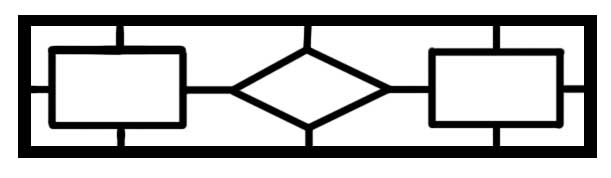 Единица изделия состоит из секции длиной 2 м и приваренного к ней столба.Характеристики:Длина секции – 2000 мм, установочная высота – 500 мм.Материал изготовления: профильная труба (рама) 40*20 мм, крепление к столбу: профильная труба 20*20 мм.Внутри профильная труба 20*20 мм.Столб – круглая труба, длина столба 1 м, диаметр – 45 мм, заглушки на столбах.Ограждения должны быть окрашены полуглянцевой антикоррозийной эмалью черного цвета.Изделие устанавливается в заранее подготовленные отверстия глубиной 0,35 м. и заливается бетоном.Основные требования, предъявляемые к работам по благоустройству территорий общего пользования.1.  Товар должен быть надлежащего качества в установленном ассортименте.2. Товар должен отвечать требованиям безопасности пользования, заложенные в ГОСТах РФ.3.  Все применяемые материалы должны иметь гигиенические сертификаты, санитарно-эпидемиологические заключения.4.  Окраска изделий должна обеспечивать высокую износостойкость, высокую стойкость к климатическим условиям и эстетичный внешний вид.5. Изделия должны сопровождаться паспортом, включающим информацию о предназначении, комплектации, указания по сборке, монтажные схемы, правила безопасной эксплуатации, рекомендации по обслуживанию.Общие требования к работам по благоустройству территорий общего пользования:Не позднее одного рабочего дня со дня подписания договора Подрядчик обязан назначить лицо, ответственное за производство Работ, о чем письменно уведомить Заказчика, с приложением заверенных руководителем (уполномоченным им лицом) копий приказа иди доверенности на право осуществлять действия от имени Подрядчика (подписание актов, участие в приемочных комиссиях).В течение 3 рабочих дней со дня подписания договора Подрядчик обязан разработать и согласовать с Заказчиком График производства работ.Перед началом проведения земляных работ Подрядчик обязан получить ордер на производство земляных работ.4.  По окончании всех работ Подрядчик обязан предоставить Заказчику всю исполнительную документацию в 3-х экземплярах, включающую:акт приемки выполненных работ по форме КС-2 - в 2-х экз.;справку о стоимости выполненных работ и затрат по форме КС-3 -в 2-х экз.;журналы производства работ; сертификаты (декларация) качества на все применяемые материалы;- фотоматериалы, подтверждающие выполнение всех технологических этапов работ (не менее 5 шт. на каждый этап) с использованием измерительных приборов-устройств.3. Место выполнения Работ:  Республика Коми, Усть-Вымский» район, территория городского поселения «Жешарт», согласно перечня мероприятий, указанных в техническом задании. 4. Срок выполнения Работ: в течение 45 (сорок пять) календарных дней с момента заключения договора, в соответствии с графиком выполнения работ, подготовленным на основании Технического задания Подрядчиком и согласованным с Заказчиком администрацией ГП «Жешарт». 5. Гарантийный срок: Гарантийный срок распространяется на весь результат выполненных Работ и составляет 3 (три) года со дня подписания окончательного Акта о приемке выполненных работ формы КС-2.Подрядчик гарантирует:качество выполненных Работ, соответствующее требованиям Технического задания, нормативно-технической документации и нормам действующего законодательства РФ, а также соблюдение технологий выполнения Работ;надлежащее качество используемых материалов, наличие документов, удостоверяющих их качество (сертификатов соответствия, деклараций о соответствии, технический паспорт и других), а также соответствие материалов государственным стандартам (при наличии), нормативно-технической документации.6. Начальная (максимальная) цена договора:  607 161  рубль 98 копеек.7. Обоснование начальной (максимальной) цены договора: метод сопоставимых рыночных цен (анализ рынка)8. Источник финансирования: средства, полученные из федерального бюджета,  республиканского бюджета, местного бюджета, средств  собственников. 9. Форма, сроки и порядок оплаты контракта: 9.1. Заказчик оплачивает работы Подрядчика, выполненные в соответствии с Договором, по фактически принятым объемам работ на основании надлежаще оформленных и подписанных (в порядке, предусмотренном Договором) Актов о приемке выполненных работ, предъявления платежных документов (счет, счет-фактура), товарных накладных, в пределах доведенных лимитов бюджетных обязательств и средств собственников в размере 5% от стоимости дополнительных работ, путем перечисления денежных средств на банковский счет Подрядчика, указанный в платежных реквизитах настоящего Договора.9.2. Оплата выполненных Подрядчиком работ производится Заказчиком, в течение 15 (пятнадцати) рабочих дней с момента подписания Сторонами Акта о приемке выполненных работ, а также предоставления Подрядчиком счета, счета-фактуры, товарной накладной.10. Валютой, используемой для формирования цены договора, а также для расчетов с подрядчиком, является российский рубль.11. Порядок применения официального курса иностранной валюты к рублю Российской Федерации, установленного Центральным банком Российской Федерации и используемого при оплате договора – не применяется.III. ТРЕБОВАНИЯ К УЧАСТНИКАМ КОНКУРСАК участникам конкурса устанавливаются следующие единые требования:непроведение ликвидации участника  конкурса - юридического лица и отсутствие решения арбитражного суда о признании участника конкурса - юридического лица или индивидуального предпринимателя несостоятельным (банкротом) и об открытии конкурсного производства;неприостановление деятельности участника конкурса в порядке, установленном Кодексом Российской Федерации об административных правонарушениях, на дату подачи заявки на участие в конкурсе;отсутствие у участника конкурса недоимки по налогам, сборам, задолженности по иным обязательным платежам в бюджеты бюджетной системы Российской Федерации (за исключением сумм, на которые предоставлены отсрочка, рассрочка, инвестиционный налоговый кредит в соответствии с законодательством Российской Федерации о налогах и сборах, которые реструктурированы в соответствии с законодательством Российской Федерации, по которым имеется вступившее в законную силу решение суда о признании обязанности заявителя по уплате этих сумм исполненной или которые признаны безнадежными к взысканию в соответствии с законодательством Российской Федерации о налогах и сборах) за прошедший календарный год, размер которых превышает двадцать пять процентов балансовой стоимости активов участника конкурса, по данным бухгалтерской отчетности за последний отчетный период. Участник конкурса считается соответствующим установленному требованию в случае, если им в установленном порядке подано заявление об обжаловании указанных недоимки, задолженности и решение по такому заявлению на дату рассмотрения заявки на участие в конкурсе не принято;отсутствие у участника конкурса - физического лица либо у руководителя, членов коллегиального исполнительного органа, лица, исполняющего функции единоличного исполнительного органа, или главного бухгалтера юридического лица - участника конкурса судимости за преступления в сфере экономики и (или) преступления, предусмотренные статьями 289, 290, 291, 291.1 Уголовного кодекса Российской Федерации (за исключением лиц, у которых такая судимость погашена или снята), а также неприменение в отношении указанных физических лиц наказания в виде лишения права занимать определенные должности или заниматься определенной деятельностью, которые связаны с выполнением работы, являющихся объектом осуществляемого электронного аукциона, и административного наказания в виде дисквалификации;4.1) участник конкурса - юридическое лицо, которое в течение двух лет до момента подачи заявки на участие в конкурсе не было привлечено к административной ответственности за совершение административного правонарушения, предусмотренного статьей 19.28 Кодекса Российской Федерации об административных правонарушениях;отсутствие между участником конкурса и заказчиком конфликта интересов, под которым понимаются случаи, при которых руководитель заказчика, член комиссии по конкурсу, руководитель контрактной службы заказчика, контрактный управляющий состоят в браке с физическими лицами, являющимися выгодоприобретателями, единоличным исполнительным органом хозяйственного общества (директором, генеральным директором, управляющим, президентом и другими), членами коллегиального исполнительного органа хозяйственного общества, руководителем (директором, генеральным директором) учреждения или унитарного предприятия либо иными органами управления юридических лиц - участников электронного аукциона, с физическими лицами, в том числе зарегистрированными в качестве индивидуального предпринимателя, - участниками конкурса либо являются близкими родственниками (родственниками по прямой восходящей и нисходящей линии (родителями и детьми, дедушкой, бабушкой и внуками), полнородными и неполнородными (имеющими общих отца или мать) братьями и сестрами), усыновителями или усыновленными указанных физических лиц. Под выгодоприобретателями для целей настоящего раздела понимаются физические лица, владеющие напрямую или косвенно (через юридическое лицо или через несколько юридических лиц) более чем десятью процентами голосующих акций хозяйственного общества либо долей, превышающей десять процентов в уставном капитале хозяйственного общества; участник закупки не является офшорной компанией; отсутствие информации об участнике  конкурса, в том числе информации об учредителях, о членах коллегиального исполнительного органа, лице, исполняющем функции единоличного исполнительного органа участника конкурса - юридического лица в предусмотренном Законом о контрактной системе реестре недобросовестных поставщиков (подрядчиков, исполнителей).Отстранение участника конкурса от участия в конкурсе или отказ от заключения контракта с победителем конкурса осуществляется в любой момент до заключения контракта, если заказчик или конкурсная комиссия обнаружит, что участник конкурса не соответствует требованиям, указанным в части 1 настоящего раздела, или предоставил недостоверную информацию в отношении своего соответствия.IV. ПРЕИМУЩЕСТВА УЧАСТНИКАМ КОНКУРСА Не установлены.v.  Требования к составу, форме и порядку подачи заявок на участие в конкурсе	5.1. Для участия в конкурсе участник подает заявку, составленную по форме согласно приложению 1 настоящей конкурсной документации с приложением  следующих документов:          	5.1.1. Опись входящих в состав заявки документов по форме согласно приложению 2 настоящей конкурсной документации.         	5.1.2. Документ, подтверждающий полномочия лица на осуществление действий от имени участника, по форме  согласно приложению  3  настоящей конкурсной документации .        	5.1.3. документ или копия документа, подтверждающий внесение обеспечения заявки.     	5.1.4. Копии учредительных документов со всеми зарегистрированными изменениями и дополнениями к ним (для юридических лиц), нотариально заверенную копию документа, удостоверяющего личность - паспорт гражданина Российской Федерации (для индивидуальных предпринимателей).      	5.1.5.  Копия свидетельства о постановке лица на учет в налоговом органе.     	5.1.6.  Копия свидетельства о государственной регистрации юридического лица.           	5.1.7. Оригинал или нотариально заверенная копия выписки из Единого государственного реестра юридических лиц (Единого государственного реестра индивидуальных предпринимателей), полученная не ранее чем за шесть месяцев до объявления  конкурса.         	5.1.8. Справка из налогового органа о размере задолженности участника по обязательным платежам в бюджеты любого уровня или государственные внебюджетные фонды на последнюю отчетную дату, предшествующую дате подачи заявки на участие в конкурсе.         	5.2. Указанные документы являются обязательными для представления. Отсутствие в составе конкурсной заявки какого-либо документа или представление документов по формам, отличным от тех, что включены в настоящую документацию, является основанием для отказа в допуске к участию в конкурсе.	5.3. Представление документов, предусмотренных пунктами 3.1.3.-3.1.11. раздела, в составе заявки не требуется, если данные документы были представлены ранее при участии претендента в других аналогичных конкурсах в данном муниципальном образовании (при условии, что организатором указанных конкурсов являлась местная администрация) и срок их действия не истек, а содержащаяся в них информация не утратила своей активности. Информация с указанием реквизитов конкурса, на котором были представлены данные документы, должна быть отражена в заявке на участие в конкурсе.	5.4. Конкурсная заявка должна быть представлена организатору конкурса в запечатанном  конверте с указанием  предмета конкурса. 	5.5. Конкурсная заявка доставляется участником с помощью почты, курьером или лично, по адресу, указанному в пункте 1.5. раздела 1 настоящей документации. Конкурсные заявки, поступившие с опозданием, независимо от причины опоздания, к рассмотрению не принимаются и возвращаются  участнику в нераспечатанном виде. Организатор конкурса регистрирует конкурсную заявку или изменение в конкурсную заявку в книге регистрации заявок немедленно после её приема уполномоченным лицом. Зарегистрированной конкурсной заявке присваивается порядковый номер, соответствующий номеру очередности её доставки участником.	5.6. Участник имеет право в любое время до даты и часа вскрытия конвертов отозвать поданную конкурсную заявку. Уведомление об отзыве заявки подаются участником в письменном виде по адресу, в который доставлена конкурсная заявка. Уведомление об отзыве заявки должно быть подписано лицом, подписавшим её, и скреплено печатью организации участника. Отозванная конкурсная заявка возвращается организатором конкурса  участнику в нераспечатанном виде.	5.7. Участник имеет право в любое время до даты и часа вскрытия конвертов вносить изменения в поданную конкурсную заявку. Изменение вносится и регистрируется в соответствии с процедурой подачи заявки и должно быть оформлено участником как самостоятельный документ, подписанный лицом, подписавшим конкурсную заявку, и скрепленный печатью организации-участника. Документ, представляющий собой изменение, запечатывается в конверт, который оформляется также как внешний конверт с конкурсной заявкой, и на котором делается надпись «Изменение». Изменение имеет приоритет над конкурсной заявкой.VI.  Процедура проведения  конкурса	6.1. Любой участник до даты вскрытия конвертов вправе задавать вопросы уполномоченному лицу организатора конкурса и получать от него разъяснения по содержанию конкурсной документации и процедуре проведения конкурса. Вопросы задаются в письменной форме, либо в форме электронного документа, либо по телефону, с использованием контактной информации, указанной в пункте 1.12 документации. Ответы на письменные вопросы участников конкурса направляются в течение 2 рабочих дней со дня поступления.	6.2. Организатор конкурса вправе вносить изменения в конкурсную документацию не позднее, чем за 5 рабочих дней до даты вскрытия конвертов, о чем он должен известить участников путем публикации соответствующей информации. При этом организатор конкурса предоставляет участникам дополнительное время для учета внесенных им изменений путем переноса даты вскрытия конвертов на более поздний срок, но не более чем на 10 рабочих дней с первоначально назначенной даты вскрытия конвертов.	6.3. После вскрытия конвертов,  полученные конкурсные заявки проходят процедуру рассмотрения конкурсной комиссией на предмет соответствия требованиям конкурсной документации, по результатам которой конкурсной комиссией принимается решение о допуске претендента к участию в конкурсе или об отказе в таком допуске.Основаниями для отказа в допуске к участию в конкурсе является:        	6.3.1. Отсутствие подписи уполномоченного лица в конкурсной заявке или наличие подписи лица, не уполномоченного подписывать конкурсную заявку.        	6.3.2. Представление участником неполного комплекта документов, установленного пунктом 5.1. настоящей конкурсной документации, либо документов, оформленных ненадлежащим образом.       	6.3.3. Несоответствие участника требованиям, установленным разделом 2 настоящей документации.       	6.3.4. Превышение цены конкурсной заявки над начальной ценой, указанной в конкурсной документации.      	6.3.5. Предоставление участником в конкурсной заявке недостоверных сведений.       	6.3.6. При условии снижения цены договора не представлено обоснование.        	6.4. Конкурсная комиссия вправе признать заявку соответствующей требованиям конкурсной документации и участник может быть допущен к участию в конкурсе, если заявка содержит незначительные отклонения от требований конкурсной документации, которые существенно не меняют характеристик, условий и иных требований, предусмотренных  конкурсной документацией, либо если она содержит незначительные ошибки или неточности. В случае несоответствия между цифровыми и буквенными значениями ценового предложения верной считается сумма, выраженная буквенными значениями. Данное правило распространяется на все случаи указания каких-либо сведений, выраженных цифровыми и буквенными значениями.	 6.5. Конкурсные заявки, допущенные к участию в конкурсе, проходят процедуру оценки и сопоставления в целях выявления лучших условий для исполнения договора подряда на выполнение работ по благоустройству дворовых территорий, территорий общего пользования в соответствии с критериями и на основе методики оценки конкурсных заявок, согласно пункту 5 настоящей конкурсной документации.VII.  Критерии и порядок оценки заявок на участие в конкурсе	7.1. Для определения лучших условий для исполнения договора подряда на выполнение работ по благоустройству дворовых территорий, предложенных в заявках на участие в конкурсе, конкурсная комиссия осуществляет оценку зарегистрированных заявок по следующим трем критериям:1) цена договора: максимальное количество баллов-60;2) срок выполнения работ: максимальное количество баллов-20;3) квалификация участника: максимальное количество баллов -20.	7.2. Оценка по критерию «квалификация участника» производится по четырем подкритериям:а) опыт работы (количество успешно завершенных объектов-аналогов за последний год);б) квалификация персонала (наличие в штате квалифицированного инженерного персонала);в) соблюдение техники безопасности (количество несчастных случаев при производстве работ за последние 2 года);г) участие в судебных заседаниях в качестве ответчика по арбитражным делам об исполнении договорных обязательств по договорам подряда за последние два года (проигранные арбитражные дела).	7.3. Общее максимальное количество баллов по трем критериям – 100.	7.4. Оценка конкурсных заявок проводится конкурсной комиссией в следующей последовательности:          7.4.1. Ранжирование заявок по критериям «цена договора» (с учетом льгот, предусмотренных пунктом 6 настоящей документации и «Срок выполнения работ»: номер 1 получает заявка с наилучшим показателем критерия, далее порядковые номера выставляются по мере снижения показателей; при равенстве показателей меньший номер получает заявка, поданная и зарегистрированная раньше.         7.4.2. Выставление количества баллов заявкам  по критериям «цена договора» и «срок выполнения работ» в соответствии с таблицей 1.	В таблице №1 присваиваемое участнику количество баллов указано против порядкового номера заявки.Таблица № 1Бальная оценка ранжированных заявок по критериям «цена договора» и «срок выполнения работ»        7.4.3. Выставление количества баллов заявкам по критерию «квалификация участника» в соответствии с таблицей № 2.Таблица №2Начисление штрафных баллов по подкритериям критерия «Квалификация»* Под успешно завершенными объектами понимаются объекты капитального ремонта, превышение сроков выполнения работ на которых составило не более 10% от первоначально установленных договором подряда при отсутствии замечаний по качеству работ.** Под объектом – аналогом понимается объект капитального ремонта, на котором участником были выполнены работы,  аналогичные тем, которые являются предметом конкурса, в объеме не менее 50 % начальной (максимальной) цены договора отдельно по каждому виду работ.*** Под квалифицированным инженерным персоналом понимаются работники, имеющие высшее специальное образование в строительной отрасли и опыт работы в строительстве или ремонте не менее 5 лет.	В таблице №2 в зависимости от подкритериев каждой заявке начисляются штрафные баллы, которые вычитаются из максимального количества баллов, установленного для данного критерия.	Если количество штрафных баллов превышает 20, то участнику присваивается 0 баллов по критерию «квалификация участника.       7.4.4. Суммирование баллов, полученных каждой заявкой по трем  критериям.       7.4.5. Ранжирование заявок по количеству полученных баллов: номер 1 получает заявка, набравшая наибольшее количество баллов, далее порядковые номера выставляются по мере уменьшения количества баллов. При равном количестве баллов приоритет получает заявка, получившая наибольшее количество баллов по критерию «Квалификация», затем по  критерию «Цена договора» и в случае необходимости - по критерию «Срок выполнения работ» последовательно. Участник, подавший заявку, которой в результате ранжирования присвоен номер 1, объявляется победителем конкурса.Приложение  № 1Заявкана участие в конкурсе на выполнение работ по благоустройству территорий общего пользования __________________________________________________________________________________________________________________________________________________________________________________________________________________________________________(указать наименование работ, объект и адрес)1. Участник:2. Электронный адрес участника ___________________________________________3. Участник_____________________________________________________________является (не является), основание освобождения от уплаты НДС в случае наличияплательщиком налога на добавленную стоимость.4. Участник___________________выданное саморегулируемой организацией                   имеет (не имеет)свидетельство о допуске к работе, которые оказывают влияние на безопасность объектов капитального строительства согласно Перечню утвержденному приказом Минрегиона России от 30 декабря 2009 года № 624 .5. Конкурсная документация изучена нами в полном объеме и признана полной и достоверной для подготовки  настоящей конкурсной заявки.6. Подтверждаем соответствие требованиям:деятельность не приостановлена в порядке, предусмотренном Кодексом РФ об административных правонарушениях;отсутствие просроченной задолженности перед бюджетами всех уровней или государственными внебюджетными фондами;участник не находится в процессе ликвидации или в процедуре банкротства;отсутствие в реестре недобросовестных поставщиков.7. Предлагаем следующие условия выполнения договора подряда:8. Информация для оценки подкритериев критерия «Квалификация»10. Нами внесено денежное обеспечение заявки в размере_______________________________________________________________________________________рублей,________________________________________________________________________(дата, номер платежного поручения)11. Обеспечение заявки просим возвратить на счет____________________________________________________________________________________________________(указываются реквизиты банковского счета участника для возврата обеспечения)12. Нами были представлены ранее в составе заявки на участие в конкурсе.________________________________________________________________________________________________________________________________________________(указать наименование работ, объект и адрес)документы, предусмотренные пунктом 3.1.1 -3.1.12 конкурсной документацииДолжность, подпись уполномоченного лица, ссылка на доверенность, печать.Приложение № 2Описьвходящих в состав заявки документов________________________________________________________________________________________________________________________________________________( наименование участника)подтверждает, что для участия в конкурсе на выполнение работ по благоустройству территорий общего пользования ________________________________________________________________________________________________________________________________________________________________________________________________________________________(указать наименование работ, объект и адрес)в состав конкурсной заявки представлены ниже перечисленные документы и что содержание описи и состав заявки совпадают.Должность, подпись уполномоченного лица, печать________________________Приложение № 3ДОВЕРЕННОСТЬ №______Место составления_____________________________________________________Дата выдачи___________________________________________________________Настоящей доверенностью_________________________________________________                                             (наименование участника)в лице _______________________________________________________________________
                                  (должность руководителя участника, Ф.И.О.)действующего на основании______________________________________________(устава, положения и т.п.)уполномочивает__________________________________________________________(Ф.И.О. Лица, которому выдается доверенность, и реквизиты документа, удостоверяющего его личность)осуществлять все необходимые действия, в том числе подписывать заявку на участие в конкурсе на выполнение работ по благоустройству территорий общего пользования________________________________________________________________________( наименование работ, объект и адрес)Настоящая доверенность выдана сроком на __________________________________.Подпись_____________________________________________________удостоверяю.( Ф.И.О. лица, которому выдается доверенность)Должность, подпись уполномоченного лица, печать.____________________________________Приложение № 4Сведения о составе и квалификации специалистов, имеющих высшее специальное образование в строительной отрасли и опыт работы не менее 5 летИтого:количество специалистов с опытом работы более 10 лет и стажем работы в компании более 2-х лет:__________________человек.Количество специалистов с опытом работы более 5 лет_________________человек.Средне списочная численность работников участника на дату подачи заявок:___________________________________________________________________.Прилагаются следующие документы в отношении каждого работника (заверенные участником):1. Копия паспортов в количестве _________шт.2. Копия диплома в количестве___________шт.3. Копия трудовой книжки в количестве _________шт.Должность, подпись уполномоченного лица, печать.	Приложение № 5 к конкурсной  документации	ПроектДОГОВОР № ______________на выполнение работ по благоустройству территорий общего пользования п. Жешарт                                                                                               "____"_____________2017 г.Общество с ограниченной ответственностью  «Услуга, именуемое в дальнейшем «Заказчик», в лице исполнительного директора Забоевой Светланы Петровны, действующей на основании Устава, с одной стороны, и, _________________________, именуемое в дальнейшем «Подрядчик», в лице ______________ _________________, действующего (-ей) на основании ____________, с другой стороны, совместно в дальнейшем именуемые «Стороны», на основании протокола подведения итогов ____________________________ конкурса, заключили настоящий договора (далее - Договор) о нижеследующем:1. ПРЕДМЕТ ДОГОВОРАПодрядчик по заданию Заказчика обязуется на условиях, установленных настоящим Договором, выполнить работы по благоустройству территории общего пользования, а именно по поставке и установке скамеек, урн, газонных ограждений (далее – Работы) в соответствии с Техническим заданием (Приложение № 1 к Договору) и сдать результат выполненных Работ Заказчику, а Заказчик обязуется принять результат Работ и оплатить выполненные Работы.Объемы и содержание Работ определяются Техническим заданием  (Приложение № 2 к  Договору).Место выполнения Работ: Республика Коми, Усть-Вымский район п. Жешарт,  согласно  перечня мероприятий, указанных в Техническом задании (Приложение 1).2. ЦЕНА КОНТРАКТА И ПОРЯДОК ОПЛАТЫ РАБОТЦена Договора устанавливается в российских рублях.Цена Договора составляет _____________ (________________) рублей ____ копеек.2.3. В общую цену  Договора включаются все затраты, издержки и иные расходы Подрядчика, в том числе расходы на уплату налогов и других обязательных платежей, которые Подрядчик должен выплатить в связи с выполнением обязательств по Договору в соответствии с законодательством Российской Федерации.2.4. Цена Договора является твердой и установлена на весь срок действия Договора.2.5. Авансовый платеж предусматривается до 30 %.Заказчик оплачивает работы Подрядчика, выполненные в соответствии с Договором, по фактически принятым объемам работ на основании надлежаще оформленных и подписанных (в порядке, предусмотренном Договором) Актов о приемке выполненных работ, счетов-фактур (счетов), товарных накладных, в пределах доведенных лимитов бюджетных обязательств и средств собственников в размере 5% от стоимости дополнительных работ, путем перечисления денежных средств на банковский счет Подрядчика, указанный в платежных реквизитах настоящего Договора.Оплата выполненных Подрядчиком работ производится Заказчиком, в течение 15 (пятнадцати) рабочих дней с момента подписания Сторонами Акта о приемке выполненных работ, а также предоставления Подрядчиком счета, счета-фактуры, товарных накладных.           2.8. Датой оплаты выполненных Работ считается дата списания денежных средств со счета Заказчика (счета получателя субсидий на благоустройство дворовых территорий, территорий общего пользования).2.9. В случае начисления Подрядчику неустойки, предусмотренной настоящим Контрактом, Заказчик производит оплату Работ Подрядчику в сумме, уменьшенной на размер неустойки (штрафов, пени).3. СРОКИ ВЫПОЛНЕНИЯ РАБОТ3.1. Срок выполнения Работ по настоящему Договору: в течение 45 (сорок пять) календарных дней с момента заключения Договора, в соответствии с графиком выполнения работ, подготовленным на основании Технического задания Подрядчиком и согласованным с Заказчиком и администрацией ГП «Жешарт».3.2. Подрядчик вправе досрочно выполнить работы и сдать Заказчику их результат в порядке,  установленном настоящим Договором.3.3. Срок выполнения Работ, предусмотренный пунктом 3.1. настоящего Договора, может быть приостановлен на основании пунктов 4.1.18, 4.1.19, 4.4.7, 10.1 настоящего Договора.4. ПРАВА И ОБЯЗАТЕЛЬСТВА СТОРОН4.1.	Подрядчик обязан:Не позднее одного рабочего дня со дня подписания настоящего Договора назначить лицо, ответственное за производство Работ, и письменно уведомить Заказчика, с приложением заверенных руководителем (уполномоченным им лицом) копий приказа или доверенности на право осуществлять действия от имени Подрядчика (подписывать акты, участвовать в приемочных комиссиях). В течение 3 (трех) рабочих дней со дня подписания Договора, направить в адрес Заказчика и администрации ГП «Жешарт»  график выполнения работ на согласование.Перед началом проведения земляных работ Подрядчик обязан получить ордер на производство земляных работ.До начала производства работ предоставить Заказчику паспорта и сертификаты на используемые материалы.Своевременно и качественно выполнить все Работы по Договору в объеме и в сроки, предусмотренные Договором, в соответствии с техническими условиями и предъявить Работы в полной готовности с комплектом исполнительной документации Заказчику. Обеспечить устранение недостатков и дефектов, выявленных при сдаче-приемке работ и в течение гарантийного срока, за свой счет.Все используемые для выполнения работ материалы, конструкции и оборудование должны соответствовать требованиям Технического задания на выполнение работ и иметь соответствующие сертификаты, технические паспорта, результаты испытаний, удостоверяющие их качество. Все используемые при выполнении работ материалы конструкции и оборудование должны быть новыми, не бывшими в использовании. Обеспечить в ходе выполнения работ безопасность проводимых работ, соблюдение при проведении работ требований охраны труда, электробезопасности, правил пожарной безопасности, санитарно-гигиенических норм и правил, правил по технике безопасности, охраны окружающей среды, соблюдение иных норм и правил.Нести полную ответственность за жизнь и здоровье своих работников, за соблюдение правил по технике безопасности и обеспечивать своих работников предохранительными приспособлениями и средствами индивидуальной защиты. Нести ответственность за безопасное производство работ.Исполнять полученные, в ходе выполнения Работ, указания Заказчика и администрации ГП «Жешарт»,  а также в срок, установленный Заказчиком, устранять обнаруженные им недостатки в выполненной Работе или в течение гарантийного срока на выполненные Работы, за свой счет.Обеспечить Заказчику и администрации ГП «Жешарт» возможность контроля и надзора за ходом выполнения Работ, качеством используемых материалов и оборудования, представлять по требованию Заказчика и администрации ГП «Жешарт» отчеты о ходе выполнения Работ, исполнительную документацию.Вести журнал учета выполненных Работ и своевременно оформлять исполнительную документацию и акты на скрытые Работы.Незамедлительно письменно информировать Заказчика о невозможности получить требуемые результаты Работ или о нецелесообразности продолжения Работ по обстоятельствам, не зависящим от Подрядчика, и до получения указаний от Заказчика о дальнейших действиях приостановить выполнение Работ.При сдаче результата выполненных Работ сообщить Заказчику о требованиях, которые необходимо соблюдать для эффективного и безопасного использования результата Работ, а также о возможных для самого Заказчика и других лиц последствиях несоблюдения таких требований.В случае повреждения действующих инженерных коммуникаций при проведении Работ восстановить поврежденную сеть за свой счет.Оплатить расходы по возмещению ущерба, причиненного личности и имуществу Заказчика либо третьих лиц своими  действиями (бездействиями) в процессе выполнения Работ.В случае привлечения к исполнению обязательств по настоящему  Договору других лиц - субподрядчиков, нести полную ответственность за все их действия, качество выполняемых ими Работ.Приостановить выполнение работ в случае обнаружения независящих от Подрядчика обстоятельств, которые могут оказать негативное влияние на годность или прочность результатов выполняемых работ или создать невозможность их завершения в установленный настоящим Договором срок, а также в иных случаях, предусмотренных настоящим Договором, и сообщить об этом Заказчику в течение 1 (одного) рабочего дня после приостановления выполнения работ.В случае возникновения потребности в выполнении дополнительных объемов работ, не учтенных в Локальном ресурсном сметном расчете:в течение 1 (одного) рабочего дня письменно сообщить Заказчику о необходимости проведения дополнительных работ;в течение 2 (двух) рабочих дней подготовить и направить на согласование Заказчику акт на выполнение дополнительных работ;в течение 5 (пяти) рабочих дней с момента согласования акта на выполнение дополнительных работ подготовить и направить на согласование Заказчику сметную документацию на проведение дополнительных работ и техническое решение (при необходимости) на бумажном носителе и в электронном виде;приостановить выполнение Работ, в случае получения от Заказчика уведомления о приостановке выполнения Работ в связи с выявлением дополнительных работ;приступить к дальнейшему выполнению Работ в течение 2 (двух) рабочих дней с момента получения письменного уведомления Заказчика о необходимости приступить к выполнению приостановленных Работ.4.1.20. Исполнять иные обязательства, предусмотренные действующим законодательством и Контрактом.4.2. Подрядчик вправе:Самостоятельно определять способы выполнения Работ.При завершении выполнения отдельных этапов Работ представить Заказчику Акт о приемке выполненных работ формы КС-2 и комплект исполнительной документации (при необходимости).Досрочно исполнить обязательства по настоящему Договору.Требовать своевременной оплаты выполненных Работ в соответствии с настоящим Договором.4.3. Заказчик обязан:До начала выполнения Работ передать Подрядчику исходные данные, необходимые для производства Работ (при наличии).Назначить своего ответственного представителя, который от имени Заказчика осуществляет контроль за ходом и качеством выполняемых Подрядчиком Работ, соблюдением сроков их выполнения, качеством используемых Подрядчиком материалов.Немедленно информировать Подрядчика обо всех изменениях, которые могут повлиять на выполнение Работ по настоящему Договору.Обеспечить приемку Работ, выполненных Подрядчиком, в соответствии с разделом 4 настоящего Договора и при отсутствии претензий относительно их объема, качества и соблюдения сроков их выполнения подписать Акт о приемке выполненных работ формы КС-2 в порядке и сроки, предусмотренные настоящим Договором. Оплатить выполненные Работы в соответствии с условиями настоящего Договора.При получении сообщения Подрядчика, предусмотренного подпунктом 4.1.19  настоящего Договора, в течение семи рабочих дней принять решение о дальнейшем порядке исполнения настоящего Договора и необходимости определения Подрядчика на выполнение дополнительных работ в соответствии с действующим законодательством РФ.Если выявленные дополнительные работы, указанные в подпункте 4.1.19 настоящего Договора, влекут за собой невозможность дальнейшего выполнения Работ, приостановить выполнение Работ и направить Подрядчику уведомление о приостановке Работ в связи с выявлением дополнительных работ.В течение одного рабочего дня с момента окончания выполнения дополнительных работ направить Подрядчику уведомление о необходимости приступить к выполнению приостановленных Работ.4.4. Заказчик вправе: Требовать от Подрядчика надлежащего исполнения обязательств в соответствии с настоящим Договором, а также требовать своевременного устранения выявленных недостатков.Требовать возмещения ущерба, понесенного по вине Подрядчика.В любое время проводить осмотр, проверять ход и качество выполняемых Подрядчиком Работ, не вмешиваясь в его оперативно-хозяйственную деятельность.Запрашивать у Подрядчика информацию о ходе и состоянии выполняемых работ.Вносить предложения, направленные на улучшение результата выполняемых Работ Подрядчиком.Осуществлять контроль за объемом и сроками выполнения работ.Приостановить ход выполнения Работ в случае обнаружения обстоятельств, угрожающих качественному выполнению  Работ, либо создающих невозможность их завершения.В случае нарушения Подрядчиком обязательств, предусмотренных настоящим Договором, в счет суммы, подлежащей оплате Подрядчику за выполненные Работы, перечислить неустойки (пеней, штрафов)  на счет Заказчика.5. ПОРЯДОК СДАЧИ - ПРИЕМКИ РЕЗУЛЬТАТА ВЫПОЛНЕННЫХ РАБОТСдача и приемка результата выполненных Работ осуществляется в соответствии с условиями настоящего Договора и нормами действующего законодательства РФ. Об окончании Работ, предусмотренных настоящим Договором, в том числе об окончании скрытых работ, Подрядчик обязан информировать Заказчика в письменной форме или телефонограммой не позднее 1 суток после окончания работ. Сдача результата Работ Подрядчиком и приемка его Заказчиком осуществляется с момента предоставления Подрядчиком Акта о приемке выполненных работ формы КС-2 с приложением к нему комплекта исполнительной документации, предусмотренного Техническим заданием (Приложение № 1 к Договору) с письменным подтверждением соответствия переданной документации, фактически выполненным Работам.Акт о приемке выполненных работ формы КС-2 составляется в двух экземплярах, по одному экземпляру для каждой Стороны, содержит указание на дату, место принятия результата Работ и другие необходимые реквизиты. В случае непредоставления исполнительной документации приемка результата выполненных Работ не осуществляется, Акт о приемке выполненных работ без подписания возвращается Подрядчику.Заказчик совместно с Подрядчиком приступает к приемке результата выполненных Работ в течение 3 (трех) календарных дней с даты получения Заказчиком сообщения Подрядчика об окончании выполнения Работ.Срок принятия выполненных Работ и подписания Заказчиком Акта о приемке выполненных работ составляет не более 10 (десяти) дней. Заказчик вправе отказаться от приемки и оплаты выполненных Подрядчиком Работ в случае обнаружения отступлений от условий настоящего Договора, Технического задания, которые исключают возможность использования результата Работ и не могут быть устранены Подрядчиком.В случае обнаружения Заказчиком недостатков (дефектов, нарушений) в выполненных Работах или некачественно выполненных Работ, Сторонами в течение 5 (пяти) рабочих дней составляется двусторонний акт с перечнем выявленных недостатков, необходимых доработок, порядком и сроком их устранения. После подписания двустороннего акта Подрядчик обязан, в согласованный Сторонами срок, своими силами и без увеличения цены Контракта, устранить выявленные недостатки (дефекты, нарушения). В случае отказа Подрядчика подписать двусторонний акт или уклонения от его подписания, акт составляется в отсутствии Подрядчика. При этом Заказчик вправе для устранения недостатков выполненных Работ, исправления некачественно выполненных Подрядчиком Работ, привлечь стороннюю организацию, с последующей оплатой понесенных расходов за счет Подрядчика.Работы, выполненные Подрядчиком с изменением или отклонением от условий настоящего Договора, оплате не подлежат.Заказчик вправе вместо требования о безвозмездном устранении недостатков потребовать от Подрядчика соразмерного уменьшения установленной за Работу цены или возмещения своих расходов на устранение недостатков. Устранение Подрядчиком в установленные сроки выявленных Заказчиком недостатков не освобождает его от уплаты неустойки, предусмотренной  Договором.Заказчик, принявший Работы без проверки, не лишается права ссылаться на недостатки Работ, которые могли быть установлены при приемке. Работы считаются принятыми с момента подписания Сторонами Акта о приемке выполненных работ.Риск случайной гибели или случайного повреждения результата выполненных Работ до его приемки несет Подрядчик.6. ГАРАНТИИ КАЧЕСТВА РЕЗУЛЬТАТА ВЫПОЛНЕННЫХ РАБОТ6.1. Подрядчик гарантирует:-	качество выполненных Работ, соответствующее требованиям Договора, нормативно-технической документации и нормам действующего законодательства РФ, а также соблюдение технологий выполнения Работ;-	надлежащее качество используемых материалов и оборудования, наличие документов, удостоверяющих их качество (сертификатов соответствия, деклараций о соответствии, технический паспорт и других), а также соответствие материалов и оборудования государственным стандартам (при наличии), нормативно-технической документации.6.2.	Гарантийный срок распространяется на весь результат выполненных Работ и составляет 3 (три) года со дня подписания окончательного Акта о приемке выполненных работ.6.3.	Заказчик, обнаруживший в течение гарантийного срока недостатки (нарушения, дефекты) результата выполненных Работ, предъявляет Подрядчику требование о безвозмездном устранении недостатков выполненных Работ. 6.4.	Подрядчик в течение 5 (пяти) рабочих дней с момента получения требования от Заказчика с перечнем всех выявленных недостатков обязан направить своего уполномоченного представителя для участия в составлении Дефектной ведомости, фиксирующей выявленные недостатки, согласования порядка и сроков их устранения.6.5.	Подрядчик за свой счет устраняет недостатки в срок, указанный в требовании Заказчика, если этот срок является разумным (технически возможным). Если срок устранения недостатков Заказчиком не назначен, они должны быть устранены в разумный срок (технически возможный) с момента получения требования Заказчика. 6.6.	Гарантийный срок в этом случае продлевается на период, в течение которого Заказчик не мог пользоваться результатом Работ из-за обнаруженных в нем недостатков и Подрядчиком проводились работы по их устранению.6.7.	В случае неисполнения Подрядчиком гарантийных обязательств в соответствии с настоящим разделом Заказчик имеет право привлечь для их исполнения третьих лиц с отнесением расходов на Подрядчика.7. ЖУРНАЛ ПРОИЗВОДСТВА РАБОТС момента начала Работ и до их завершения Подрядчик ведет журнал производства работ на русском языке. В журнале отражается весь ход фактического производства Работ, а также все факты и обстоятельства, связанные с производством Работ, имеющие значение во взаимоотношениях Подрядчика и Заказчика.Если Заказчик не удовлетворен ходом и качеством Работ, применяемых материалов или записями Подрядчика, то он обязан изложить свое обоснованное мнение в журнале производства работ с указанием срока устранения допущенных отклонений. Подрядчик в течение указанного срока исполняет указания Заказчика, о чем делает отметку, об исполнении в журнале производства работ.8. СКРЫТЫЕ РАБОТЫ8.1. Скрытые работы предъявляются Подрядчиком по мере их выполнения и принимаются Заказчиком не позднее 2 (двух) рабочих дней с момента получения уведомления Подрядчика о необходимости проведения приемки таких работ, подлежащих закрытию. 8.2.	Подрядчик в письменном виде заблаговременно уведомляет Заказчика о необходимости проведения промежуточной приемки выполненных скрытых работ, но не позднее, чем за 1(один) рабочий день до начала проведения этой приемки.8.3.	При выполнении работ на все технологические этапы составлять акты скрытых работ, с приложением фотоматериалов на каждый вид работы.8.4. Готовность принимаемых скрытых работ подтверждается подписанием Подрядчиком и Заказчиком актов освидетельствования скрытых работ и актов испытаний (при необходимости).8.5.	Подрядчик приступает к выполнению последующих Работ только после приемки Заказчиком скрытых работ и составления актов освидетельствования скрытых работ. 8.6.	В случае если Подрядчик не предъявил выполненные им скрытые работы или не уведомил (уведомил с опозданием) Заказчика о необходимости принятия скрытых работ, такие работы не принимаются и оплате не подлежат. Кроме того, Подрядчик по требованию Заказчика обязан вскрыть любую часть скрытых работ, указанную Заказчиком, а затем восстановить ее за свой счет.9. ОТВЕТСТВЕННОСТЬ СТОРОН9.1. Заказчик и Подрядчик несут ответственность в соответствии с действующим законодательством РФ за надлежащее выполнение своих обязательств по Договору.9.2. За нарушение сроков исполнения обязательств по Договору Подрядчик несет ответственность в виде штрафа в размере 0,1% (ноль целых одна десятая процента) от стоимости, указанной в пункте 2.2. Договора за каждый день просрочки до фактического исполнения обязательств.9.3. В случае Нарушения Подрядчиком условий Договора (4.1.8., 4.1.9.) представитель Заказчика немедленно письменно предупреждает об этом Подрядчика с составлением акта выявленного нарушения подписываемого Заказчиком и Подрядчиком, а в случае отказа Подрядчика от подписи - в одностороннем порядке. В случае не устранения Подрядчиком  в течение 2-х дней выявленных нарушений Подрядчик выплачивает Заказчику штраф в размере 0,5 % (ноль целых пять десятых процента) стоимости, указанной в пункте 2.2. Договора за каждый день до фактического устранения нарушений.9.4. Уплата штрафа за просрочку или иное ненадлежащее исполнение обязательств по Договору, а также возмещение убытков, причиненных ненадлежащим исполнением обязательств, не освобождает Стороны от фактического исполнения обязательств по Договору.9.5. Указанные в настоящей статье штрафы взимаются за каждое нарушение в отдельности.9.6. Сторона освобождается от уплаты штрафа, если докажет, что неисполнение или просрочка исполнения обязательства произошла вследствие обстоятельств непреодолимой силы или по вине другой Стороны.9.7. При порче или уничтожении имущества третьих лиц, произошедших при выполнении строительно-монтажных работ не по вине Заказчика, а также вызванных некачественным выполнением работ и использованием Подрядчиком строительных материалов с нарушением требований СНиП, Подрядчик за свой счет компенсирует возникшие по его вине или по вине третьих лиц убытки.9.8. При выявлении заключения Подрядчиком договора субподряда, Заказчик вправе требовать расторжения договора.9.9. Окончание срока действия настоящего Договора не освобождает Стороны от ответственности за его нарушение.9.10. Уплата пени, штрафа не освобождает Стороны от исполнения своих обязательств по Договору.9.11. Заказчик в одностороннем порядке определяет начисление и применение штрафных санкций, указанных в Договоре. Оплата выполненных работ осуществляется путем выплаты Подрядчику суммы, уменьшенной на сумму пени (штрафа), при этом перечисление в установленном порядке пени (штрафа) на счет Заказчика осуществляется на основании платежного документа, оформленного Заказчиком, с указанием Подрядчика, за которого осуществляется перечисление пени в соответствии с условиями настоящего Договора.9.12. Сторона освобождается от уплаты пени, штрафа, если докажет, что неисполнение или ненадлежащее исполнение обязательства, предусмотренного Договором, произошло вследствие непреодолимой силы или по вине другой Стороны.10.ОБСТОЯТЕЛЬСТВА НЕПРЕОДОЛИМОЙ СИЛЫ10.1.  Стороны освобождаются от ответственности за частичное или полное неисполнение обязательств по настоящему Договору, если это неисполнение явилось следствием обстоятельств непреодолимой силы, возникших после заключения Договора в результате событий чрезвычайного характера.К обстоятельствам непреодолимой силы относятся события, на которые Стороны не могут оказывать влияние и за возникновение которых ответственности не несут (землетрясение, наводнение, пожар, и другие стихийные бедствия, акты государственных органов и другие). Указанные события должны оказывать прямое влияние на невозможность надлежащего исполнения Сторонами принятых обязательств по настоящему Договору. К таким обстоятельствам не относятся отсутствие средств или невозможность выполнить финансовые обязательства.10.2. Сторона, ссылающаяся на обстоятельства непреодолимой силы, обязана в течение 3 (трех) календарных дней известить другую Сторону о наступлении действия или о прекращении действия подобных обстоятельств и предоставить надлежащее доказательство наступления данных обстоятельств.Надлежащим доказательством наличия указанных обстоятельств и их продолжительности будут служить заключения соответствующих компетентных государственных органов Российской Федерации.10.3. По прекращении действия обстоятельств непреодолимой силы Сторона, ссылающаяся на них, должна без промедления известить об этом другую Сторону в письменном виде.Если Сторона не направит или несвоевременно направит необходимое извещение, то она обязана возместить другой Стороне убытки, причиненные неизвещением или несвоевременным извещением.10.4. Если обстоятельство непреодолимой силы непосредственно повлияло на исполнение обязательств в срок, установленный в Контракте, срок исполнения обязательств отодвигается соразмерно времени действия соответствующего обстоятельства.10.5. Стороны могут отказаться от дальнейшего исполнения обязательств по Договору по соглашению Сторон, если обстоятельство непреодолимой силы длится более 30 (тридцати) календарных дней.11. СРОК ДЕЙСТВИЯ, УСЛОВИЯ ИЗМЕНЕНИЯ И РАСТОРЖЕНИЯ ДОГОВОРА11.1. Настоящий  Договор вступает в силу со дня подписания и действует до полного исполнения своих обязательств Сторонами.11.2. Изменение существенных условий Договора при его исполнении не допускается, за исключением их изменения по соглашению Сторон в следующих случаях:          а) снижения цены Договора без изменения предусмотренного Договором объема Работ, качества выполняемых Работ и иных условий Договора;          б) увеличения или уменьшения предусмотренного Договором объема Работ не более чем на десять процентов. При этом допускается изменение с учетом положений бюджетного законодательства Российской Федерации цены Договора пропорционально дополнительному объему работы исходя из установленной в Договоре цены единицы работы, но не более чем на десять процентов цены контракта. При уменьшении объема работы, предусмотренного Договором, Стороны Договора обязаны уменьшить цену Договора исходя из цены единицы;          в) выполнения Работ, качество и технические характеристики которых являются улучшенными по сравнению с качеством и соответствующими техническими характеристиками, указанными в Договоре; 11.3. Расторжение настоящего Договора допускается по соглашению Сторон, по решению Арбитражного суда Республики Коми или в связи с односторонним отказом Стороны от исполнения Договора в соответствии с гражданским законодательством РФ.11.4. Заказчик вправе принять решение об одностороннем отказе от исполнения Договора либо поручить выполнение Работ другому лицу за счет Подрядчика, а также потребовать возмещения убытков в следующих случаях:а) задержки Подрядчиком начала выполнения Работ более чем на 10-ть календарных дней по причинам, не зависящим от Заказчика;б) нарушения  Подрядчиком сроков выполнения Работ, влекущее за собой увеличение сроков окончания выполнения Работ более чем на 15-ть  дней;в) несоблюдения Подрядчиком требования по качеству Работ;г) неустранения в установленный Заказчиком срок недостатков, допущенных Подрядчиком при исполнении  Договора, либо недостатки, допущенные Подрядчиком при исполнении Договора, являются существенными и неустранимыми.  Существенными нарушениями условий Договора, которые могут послужить основаниями для расторжения Договора или одностороннего отказа от исполнения Договора, в том числе являются требования Заказчика, установленные в пунктах 3.1, 4.1.2, 4.1.3, 4.1.4, 4.1.5, 4.1.6, 4.1.10, 6.1 настоящего Договора.11.5. Заказчик обязан принять решение об одностороннем отказе от исполнения Договора, если в ходе исполнения Договора установлено, что Подрядчик не соответствует установленным аукционной документацией требованиям к участникам открытого конкурса или предоставил недостоверную информацию о своем соответствии таким требованиям, что позволило ему стать победителем конкурса.11.6. Решение Заказчика или Подрядчика об одностороннем отказе от исполнения Договора вступает в силу, и Договор считается расторгнутым через десять дней с даты надлежащего уведомления Заказчиком или Подрядчиком другую сторону об одностороннем отказе от исполнения Договора.11.7. При расторжении Договора до приемки Заказчиком результата Работ, выполненных Подрядчиком, Заказчик вправе требовать передачи ему результата незавершенных Работ с компенсацией Подрядчику произведенных затрат на выполнение Работ.11.8. Подрядчик вправе принять решение об одностороннем отказе от исполнения Договора по основаниям, предусмотренным Гражданским кодексом РФ для одностороннего отказа от исполнения отдельных видов обязательств.11.9. Сторона, которой направлено предложение о расторжении Договора по соглашению сторон, должна дать письменный ответ по существу в срок, не превышающий 5 (пяти) календарных дней с даты его получения.11.10. В случае расторжения настоящего Договора в связи с односторонним отказом одной Стороны от исполнения Договора другая Сторона вправе потребовать возмещения только фактически понесенного ущерба, непосредственно обусловленного обстоятельствами, являющимися основанием для принятия решения об одностороннем отказе от исполнения Договора.12. РАЗРЕШЕНИЕ СПОРОВ МЕЖДУ СТОРОНАМИ12.1. Все споры и разногласия, возникшие в связи с исполнением Договора, его изменением, расторжением или признанием недействительным, Стороны решают путем переговоров.12.2. Претензионный порядок досудебного урегулирования споров, вытекающих из  Договора, является для Сторон обязательным.12.2.1. Претензионные письма направляются Сторонами нарочным либо заказным почтовым отправлением с уведомлением о вручении последнего адресату по местонахождению Сторон, указанному в Договоре. 12.2.2.  Срок рассмотрения претензионного письма и направления ответа на него составляет 10 (десять) рабочих дней со дня получения последнего адресатом.Оставление претензии без ответа в установленный срок означает признание требований претензии.12.2.3. В претензии должны быть указаны: наименование, почтовый адрес организации (учреждения, предприятия), предъявившей претензию; наименование, почтовый адрес организации (учреждения, предприятия), которой направлена претензия.12.2.4. Если претензионные требования подлежат денежной оценке, в претензии указывается истребуемая сумма и ее полный и обоснованный расчет.12.2.5. В подтверждение заявленных требований к претензии должны быть приложены надлежащим образом оформленные и заверенные необходимые документы либо выписки из них.В претензии могут быть указаны иные сведения, которые, по мнению заявителя, будут способствовать более быстрому и правильному ее рассмотрению, объективному урегулированию спора.12.3. В случае невыполнения Сторонами своих обязательств и недостижения взаимного согласия споры по настоящему Договору разрешаются в Арбитражном суде Республики Коми.13. ПРОЧИЕ УСЛОВИЯ13.1. При выполнении настоящего Договора Стороны руководствуются законодательством Российской Федерации.13.2. Стороны обязуются не разглашать, не передавать и/или не делать каким-либо еще способом доступными третьим организациям и лицам сведения, содержащиеся в документах, оформляющих совместную деятельность Сторон в рамках настоящего Договора, иначе как с письменного согласия всех Сторон.13.3. В случае изменения у Сторон адреса или реквизитов, указанных в настоящем Договоре, Сторона обязуется, уведомить об этом другую Сторону в письменной форме в течение 5 рабочих дней со дня изменения.13.4. Любое уведомление (требование, извещение) по настоящему Договору отправляется другой Стороне по почте заказным письмом с уведомлением о вручении по адресу Стороны, указанному в Договоре, а также телеграммой, либо посредством факсимильной связи, либо по адресу электронной почты, либо с использованием иных средств связи и доставки, обеспечивающих фиксирование такого уведомления и получение подтверждения о его вручении другой Стороне.13.5. Неотъемлемой частью настоящего Договора являются:-Приложение № 1 «Техническое задание».14. ЮРИДИЧЕСКИЕ АДРЕСА И ПЛАТЕЖНЫЕ РЕКВИЗИТЫ СТОРОНПриложение № 1к Договору № ____  от «____»_____________ 2017 годаТЕХНИЧЕСКОЕ ЗАДАНИЕна выполнение работ по благоустройству территорий общего пользования Комплекс работ благоустройству территорий общего пользования:Поставка и установка:- скамеек –  44 шт;- урн - 39 шт;- газонных ограждений – 310 п.м. (155 шт). Газонное ограждениеЕдиница изделия состоит из секции длиной 2 м и приваренного к ней столба.Характеристики:Длина секции – 2000 мм, установочная высота – 500 мм.Материал изготовления: профильная труба (рама) 40*20 мм, крепление к столбу: профильная труба 20*20 мм.Внутри профильная труба 20*20 мм.Столб – круглая труба, длина столба 1 м, диаметр – 45 мм, заглушки на столбах.Ограждения должны быть окрашены полуглянцевой антикоррозийной эмалью черного цвета.Изделие устанавливается в заранее подготовленные отверстия глубиной 0,35 м. и заливается бетоном.Заказчик: 	                                                       Подрядчик: _____________________________ С.П. Забоева	                        ____________________________ ФИОСкамья 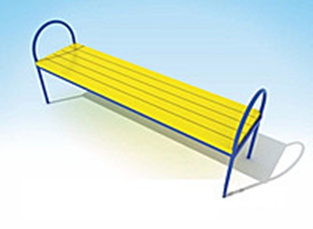 Характеристики:Тип - скамья без спинки, количество посадочных мест – 3;Материал изготовления – металл, дерево;Каркас изготавливается из проф.трубы 40*40 мм;Дуги из трубы n40 мм;Длина скамьи – 1600 мм;Глубина 400 мм;Высота сиденья – 500 мм;Высота с учетом спинки – 600 мм;Все крепежные изделия закрываются пластиковыми заглушками.В качестве материала сиденья используется тщательно обработанное для повседневной эксплуатации дерево в виде досок. Цвет – по согласованию с Заказчиком.Изделие устанавливается в заранее подготовленные отверстия глубиной 0,35 м. и заливается бетоном.Урна уличная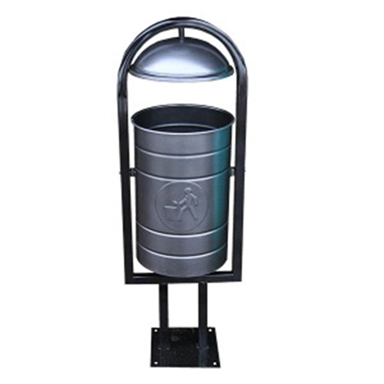 Общие размеры: Высота – 800 мм.Урна стационарная состоит из опорной стойки и бака для мусора.Опорная стойка изготовлена из профильной трубы 20*20 мм.Объем бака для сбора мусора – 30 литров. Бак опрокидывается, без фиксатора. Соединение элементов происходит при помощи оцинкованных болтов. Все металлические детали покрыты порошковой краской, соответствующей требованиям санитарных норм и экологической безопасности. Сварные швы зачищены, гладкие. Все выступающие части и крепежные элементы в местах резьбовых соединений закрыты пластиковыми заглушками. Изделие устанавливается в заранее подготовленные отверстия глубиной 0,35 м. и заливаются бетоном. Изделие поставляется в разобранном и упакованном виде. Гарантия 12 мес.№КритерийМаксимальное количество балловРезультат ранжирования заявокПрисваиваемое количество баллов12345IЦена договора60160255350445540635730825920101511 1012513 и более0IIСрок  выполнения  работ2012021831641451261078869410211 и более0№КритерийМаксимальное количество балловПодкритерииПоказательподкритерия (ед.)Количество штрафныхбалловКвалификация20Опыт работы (количество успешно завершенных* объектов-аналогов ** за последний год)2 и более0Квалификация2015Квалификация20010Квалификация20Квалификация персонала (наличие квалифицированного инженерного персонала***)2 и более с опытом работы более 10 лет и стажем работы в организации более 2 лет0Квалификация202 и более с опытом работы более 5 лет5Квалификация20В остальных случаях10Квалификация20Соблюдение техники безопасности (количество несчастных случаев при производстве работ за последние 2 года)00Квалификация2015Квалификация202 и более10Квалификация20Сведения об удовлетворенных исках, предъявленных участнику конкурса, об исполнении обязательств по договорам  подряда  за последние 2 года0020152 и более101.1.Наименование юридического лица1.2.ИНН1.3.Юридический адрес1.4.Фактический адрес1.5.Контактный телефон (факс)1.6.Контактное  лицо№НаименованиеЕдиница измеренияЗначение (все значения указываются цифрами)12341Цена договора, в том числе налог на добавленную стоимость (при наличии)рубли2Срок выполнения работКалендарные дни с даты начала работ№НаименованиеЕдиница измеренияЗначение (все значения указываются цифрами)1Опыт работы, в том числе:шт.Количество успешно завершенных объектов-аналогов за последний год по видам работ (неподтвержденных документально)Количество успешно завершенных объектов-аналогов за последний год по видам работ, подтвержденными договорами подряда и другими документами2Квалификация персонала (наличие квалифицированного инженерного персонала),  в том числе:человекС опытом работы 10 лет и стажем работы в компании более 2-х лет- с опытом работы более 5 лет3Соблюдение техники безопасности (кол-во несчастных случаев при производстве работ за последние 2 года)шт.4Участие в судебных заседаниях в качестве ответчика по делам об исполнении договорных обязательств по договорам подряда за последние 2 года (проигранные арбитражные дела)шт.Наименование документаКоличество листов№Ф.И.О.Должность в организацииСтаж работы Стаж работы в компанииНазвание учебного заведения и год окончанияПримечания123Заказчик:	_______________________________________, _________________________, тел. _________, e-mail: ____________________, ИНН _____________, КПП ____________, ОКПО ______________, р/счет __________________, открытый в ____________________, г. __________, к/счет ______________, БИК ___________Исполнительный директор __________________ С.П. ЗабоеваПодрядчик:	_______________________________________, _________________________, тел. _________, e-mail: ____________________, ИНН _____________, КПП ____________, ОКПО ______________, р/счет __________________, открытый в ____________________, г. __________, к/счет ______________, БИК ___________Руководитель_________________ ФИОСкамья Характеристики:Тип - скамья без спинки, количество посадочных мест – 3;Материал изготовления – металл, дерево;Каркас изготавливается из проф.трубы 40*40 мм;Дуги из трубы n40 мм;Длина скамьи – 1600 мм;Глубина 400 мм;Высота сиденья – 500 мм;Высота с учетом спинки – 600 мм;Все крепежные изделия закрываются пластиковыми заглушками.В качестве материала сиденья используется тщательно обработанное для повседневной эксплуатации дерево в виде досок. Цвет – по согласованию с Заказчиком.Изделие устанавливается в заранее подготовленные отверстия глубиной 0,35 м. и заливается бетоном.Урна уличнаяОбщие размеры: Высота – 800 мм.Урна стационарная состоит из опорной стойки и бака для мусора.Опорная стойка изготовлена из профильной трубы 20*20 мм.Объем бака для сбора мусора – 30 литров. Бак опрокидывается, без фиксатора. Соединение элементов происходит при помощи оцинкованных болтов. Все металлические детали покрыты порошковой краской, соответствующей требованиям санитарных норм и экологической безопасности. Сварные швы зачищены, гладкие. Все выступающие части и крепежные элементы в местах резьбовых соединений закрыты пластиковыми заглушками. Изделие устанавливается в заранее подготовленные отверстия глубиной 0,35 м. и заливаются бетоном. Изделие поставляется в разобранном и упакованном виде. Гарантия 12 мес.